		Data Sheet Control lysatesVial contents: 100 l of cell lysate in Laemmli sample buffer. Ready to use.Storage: The lysate is stable at -20oC for at least 6 months. For long-term storage, prepare aliquots and store at -80oC. Avoid repetitive freeze thaw cycles.Recommended working dilutions:Western Blots: 5-10 l per gel laneIt is suggested the investigator determine a suitable working concentration empirically for each assay utilized. Suitability for a specific application should be determined by the investigator.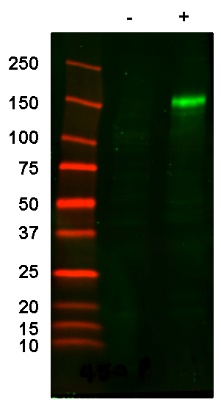 